SDIS – GC Meeting April 11th, 20185:30pm, SDIS, 2055 NM-602, Gallup, NM 87301To Listen in Via Phone: 712-775-7031Code: 296-987#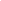 Roll CallApproval of AgendaApproved: 3/0Approval Meeting Minutes03-14-2018 Regular Meeting Minutes Approved: 3/0       IV.        Public Comment-Introduction of Michelle Brown from PED to observe a Governing Board Meeting.*5:54 pm Amber joined the meeting.        V.        Executive Session Pursuant to NMSA 10-15-1 §(H) (2), Limited Personnel                     Matters-Head Administrators Contract/EvaluationHead Administrator was invited into the meeting.6:44 p.m came out of executive sessionApproved: 3/0       VI.        Action Items                    a. Budget Adjustments Financial Reports:  AmberRevenues:Received all our RFR’s, NISN, Lease Assistance.Expenditures: Haven’t been spending anything, NISN grants are the money we will be spending.Operational is covering salaries, utilities and food services. $240,000 available and can be carried over.Most of the funds will be carried over.  Title 1 and IDEA-B will be all used.BAR: Title II-Professional Development and Recruitment for $5,214.910B-5: Based on 80 and 120th day average of students enrolled.  No longer put phasing grades on the document.  Anticipated enrollment 100.  Unit Value is up by 7%, at risk units increased as well. We are getting growth units of 52.5%.  All will be adjusted during the 40th day of 2018-2019Small School Adjustment-did not go thru, lease assistance we need to adjust to a decrease 20%, we will know for sure in June and July.Lease Application will be signed tonight by board members present.T&E: We are good.Approved: 3/0      b. 2018/2019 School CalendarWas not able to find Zuni and GMCS calendar.Sam: can we include half a days in the calendar.  I would like to table until we have calendars from Zuni and Gallup.  Lane:  We have aligned with the two school districts, and think we should wait to see their calendars.Tabled: 3/0      c.  School Stickers-Mr. CrowfootDonated 200 stickers to the school, 5x5.A good fundraiser for our school, or could be given as gifts to students.  Donation Form: to present document.Approved: 3/0      d.  Head Administrator’s EvaluationTabled: 3/0      e.  Head Administrator’s ContractApproved: 3/0      VII.        InformationalAdmin Report:    VIII.        Adjournment: 7:26 pmApproved: 3/0SDIS Governing BoardPresentAbsentChair SoceXCo-Chair CrowfootXKeeper of Records EstradaXKeeper of Finances TapahaXMember PfeifferXMember ToweryXSDIS Governing BoardMotion:TamarahSecond:SamChair SoceXCo-Chair CrowfootXMember PfeifferXSDIS Governing BoardMotion:TamarahSecond:SamChair SoceXCo-Chair CrowfootXMember PfeifferXSDIS Governing BoardMotion:TamarahSecond:SamChair SoceXCo-Chair CrowfootXMember PfeifferXSDIS Governing BoardMotion:TamarahSecond:SamChair SoceXCo-Chair CrowfootXMember PfeifferXSDIS Governing BoardMotion:SamSecond:TamarahChair SoceXCo-Chair CrowfootXMember PfeifferXSDIS Governing BoardMotion: TamarahSecond:SamChair SoceXCo-Chair CrowfootXMember PfeifferXSDIS Governing BoardMotion:SamSecond:TamarahChair SoceXCo-Chair CrowfootXMember PfeifferXSDIS Governing BoardMotion:TamarahSecond:SamChair SoceXCo-Chair CrowfootXMember PfeifferXSDIS Governing BoardMotion:TamarahSecond:SamChair SoceXCo-Chair CrowfootXMember PfeifferX